        AULA DE CONVIVENCIA              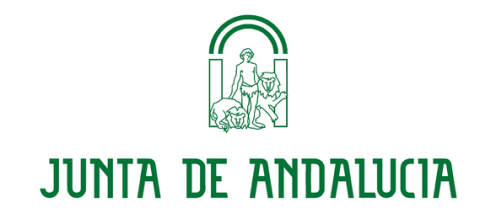 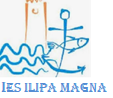  			ACTIVIDAD  PARA TRABAJAR  HABILIDADES EN MEDIACIÓNEl siguiente documento es una actividad propuesta tanto para el profesorado mediador como para alumnado que quiere ser mediador. Se trata de identificar un conflicto y e identificar las partes del mismo, así como observar la forma de afrontar el problema.1. Búsqueda de artículos periodísticos o noticias televisivas referente a diversos conflictos.– conflictos socio-políticos– conflictos económicos– conflictos bélicos– conflictos religiosos– conflictos entre grupos de personas– conflictos entre de diversidad cultural2. De entre todos los conflictos seleccionados, elegimos un que nos resulte atractivo según nuestro interés particular y lo analizamos de la siguiente forma:– ¿Dónde se desarrollan los hechos?– Intentemos reconstruir el conflicto en todas sus partes.– ¿Cuáles son las partes que entran en conflicto?– ¿Por qué motivo entran en conflicto?– ¿Qué postura toma el redactor del artículo?Discutimos sobre cómo se podría haber evitado el conflicto relacionando actuaciones que justas y equitativas que podrían haberlo evitado.3. Conflictos reiterativos.Buscamos si ese conflicto ya había pasado con anterioridad para así detectar si esas actuaciones son motivos de conflictos habituales.4. Motivos de los conflictos.Elaboramos una lista con las causas que desencadenaron los conflictos: Motivos económicos, raciales, de abuso de poder. Con esto se pretende detectar un posible conflicto a priori.5. Búsqueda de soluciones. Se busca como se solucionó el conflicto y se compara con los otros conflictos similares. Esto nos puede ayudar a buscar puntos en común a la hora de realizar una mediación.